                                                                                                                                            № 11/1  28  ФЕВРАЛЯ 2020 г. 	ДОПОЛНИТЕЛЬНОЕ СОГЛАШЕНИЕ № 4К СОГЛАШЕНИЮ О ПЕРЕДАЧЕ ОСУЩЕСТВЛЕНИЯ ЧАСТИ ПОЛНОМОЧИЙПО РЕШЕНИЮ ВОПРОСОВ МЕСТНОГО ЗНАЧЕНИЯот 28 декабря 2018 года № 4г. Нижнеудинск							                     28 февраля 2020 годаАдминистрация Заречного муниципального образования - администрация сельского поселения, именуемая в дальнейшем «Администрация поселения», в лице главы Заречного муниципального образования Романенко Александра Ивановича, действующего на основании Устава Заречного муниципального образования, с одной стороны, и администрация муниципального района муниципального образования «Нижнеудинский район», именуемая в дальнейшем «Администрация муниципального района», в лице  мэра муниципального образования «Нижнеудинский район» Крупенева Анатолия Анатольевича, действующего на основании Устава муниципального образования «Нижнеудинский район», с другой стороны, в дальнейшем именуемые "Стороны", заключили настоящее дополнительное соглашение № 4 к Соглашению о передаче осуществления части полномочий по решению вопросов местного значения от 28 декабря 2018 года № 4, в дальнейшем именуемое «Соглашение», о нижеследующем:1. Пункт 1 Соглашения дополнить подпунктом «щ» следующего содержания:«щ)  осуществления внутреннего муниципального финансового контроля в соответствии со статьей 269.2 Бюджетного кодекса Российской Федерации».2. Пункт 2.1. Соглашения изложить в следующей редакции:   «2.1. Объем передаваемых Администрацией поселения межбюджетных трансфертов Администрации муниципального района  составляет 522 007  рублей, в том числе:по решению вопроса местного значения-  составление и рассмотрение проекта бюджета поселения, утверждение и исполнение бюджета поселения, осуществление контроля за его исполнением, составление и утверждение отчета об исполнении бюджета – в сумме 505 765 рублей;по решению вопроса местного значения- в области градостроительной деятельности- в сумме 16 242 рубля».2. Обязательства сторон, не затронутые настоящим дополнительным соглашением, остаются в неизменном виде.3. Настоящее дополнительное соглашение вступает в силу с 1 марта 2020 года.4. Настоящее дополнительное соглашение составлено в двух экземплярах, каждый из которых имеет одинаковую юридическую силу, по одному экземпляру для каждой из сторон.5. Настоящее дополнительное соглашение подлежит опубликованию в средствах массовой информации муниципального образования "Нижнеудинский район" и Заречного муниципального образования.    ЮРИДИЧЕСКИЕ АДРЕСА И РЕКВИЗИТЫ СТОРОН:ЗАРЕЧНОГОСЕЛЬСКОГО  ПОСЕЛЕНИЯАДМИНИСТРАЦИЯ ПОСЕЛЕНИЯ:Администрация Заречного муниципального образованияАдрес: 665124, д.Заречье, ул. Новая, 1 Глава Заречногомуниципального образования_________________   А.И. РоманенкоАДМИНИСТРАЦИЯМУНИЦИПАЛЬНОГО РАЙОНА:Администрация муниципального района муниципального образования «Нижнеудинский район»Адрес: 665106, Иркутская область, г. Нижнеудинск, ул. Октябрьская, 1,Мэр муниципального образования«Нижнеудинский район»________________   А.А. Крупенев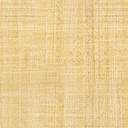 